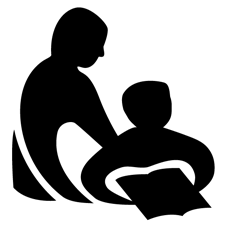 Wisconsin Department of Public InstructionCONTINUING EDUCATION ACTIVITY REPORTPI-2453 (Rev. 09-11)Wisconsin Department of Public InstructionCONTINUING EDUCATION ACTIVITY REPORTPI-2453 (Rev. 09-11)Wisconsin Department of Public InstructionCONTINUING EDUCATION ACTIVITY REPORTPI-2453 (Rev. 09-11)Wisconsin Department of Public InstructionCONTINUING EDUCATION ACTIVITY REPORTPI-2453 (Rev. 09-11)INSTRUCTIONS:  Complete and submit annually to your library system validator along with the Annual Summation of Continuing Education Activities, Form PI-2454. Refer to the Certification Manual for Wisconsin Public Library Directors for assistance.INSTRUCTIONS:  Complete and submit annually to your library system validator along with the Annual Summation of Continuing Education Activities, Form PI-2454. Refer to the Certification Manual for Wisconsin Public Library Directors for assistance.INSTRUCTIONS:  Complete and submit annually to your library system validator along with the Annual Summation of Continuing Education Activities, Form PI-2454. Refer to the Certification Manual for Wisconsin Public Library Directors for assistance.INSTRUCTIONS:  Complete and submit annually to your library system validator along with the Annual Summation of Continuing Education Activities, Form PI-2454. Refer to the Certification Manual for Wisconsin Public Library Directors for assistance.INSTRUCTIONS:  Complete and submit annually to your library system validator along with the Annual Summation of Continuing Education Activities, Form PI-2454. Refer to the Certification Manual for Wisconsin Public Library Directors for assistance.INSTRUCTIONS:  Complete and submit annually to your library system validator along with the Annual Summation of Continuing Education Activities, Form PI-2454. Refer to the Certification Manual for Wisconsin Public Library Directors for assistance.INSTRUCTIONS:  Complete and submit annually to your library system validator along with the Annual Summation of Continuing Education Activities, Form PI-2454. Refer to the Certification Manual for Wisconsin Public Library Directors for assistance.Name Last, First, MiddleName Last, First, MiddleName Last, First, MiddleName Last, First, MiddleName Last, First, MiddleName Last, First, MiddleName Last, First, MiddleName Last, First, MiddleName Last, First, MiddleName Last, First, MiddleName Last, First, MiddleMailing Address Street / PO Box, City, State, ZIPMailing Address Street / PO Box, City, State, ZIPMailing Address Street / PO Box, City, State, ZIPMailing Address Street / PO Box, City, State, ZIPMailing Address Street / PO Box, City, State, ZIPMailing Address Street / PO Box, City, State, ZIPMailing Address Street / PO Box, City, State, ZIPMailing Address Street / PO Box, City, State, ZIPMailing Address Street / PO Box, City, State, ZIPMailing Address Street / PO Box, City, State, ZIPMailing Address Street / PO Box, City, State, ZIPMailing Address Street / PO Box, City, State, ZIPI. CONTINUING EDUCATION ACTIVITY DESCRIPTIONI. CONTINUING EDUCATION ACTIVITY DESCRIPTIONI. CONTINUING EDUCATION ACTIVITY DESCRIPTIONI. CONTINUING EDUCATION ACTIVITY DESCRIPTIONTitle of ProgramRA for All: Flip the Script and Think Like a Reader (Covid Edition)Title of ProgramRA for All: Flip the Script and Think Like a Reader (Covid Edition)Title of ProgramRA for All: Flip the Script and Think Like a Reader (Covid Edition)Title of ProgramRA for All: Flip the Script and Think Like a Reader (Covid Edition)Title of ProgramRA for All: Flip the Script and Think Like a Reader (Covid Edition)Title of ProgramRA for All: Flip the Script and Think Like a Reader (Covid Edition)Title of ProgramRA for All: Flip the Script and Think Like a Reader (Covid Edition)Title of ProgramRA for All: Flip the Script and Think Like a Reader (Covid Edition)Title of ProgramRA for All: Flip the Script and Think Like a Reader (Covid Edition)Title of ProgramRA for All: Flip the Script and Think Like a Reader (Covid Edition)Title of ProgramRA for All: Flip the Script and Think Like a Reader (Covid Edition)Description of ProgramThe year 2020 may not have gone the way anyone planned, but the one thing  last year definitely has taught us is that no matter how much libraries had tried to promote themselves as “more than books,” when things were turned upside down, patrons still looked to public libraries, first and foremost, to help them identify a good read. Join international readers advisory  expert Becky Spratford as she walks you through her 10 Rules of Basic RA Service, completely updated with lessons learned from our COVID-19 explaining how every member of your staff can get involved providing this vital service to readers.Description of ProgramThe year 2020 may not have gone the way anyone planned, but the one thing  last year definitely has taught us is that no matter how much libraries had tried to promote themselves as “more than books,” when things were turned upside down, patrons still looked to public libraries, first and foremost, to help them identify a good read. Join international readers advisory  expert Becky Spratford as she walks you through her 10 Rules of Basic RA Service, completely updated with lessons learned from our COVID-19 explaining how every member of your staff can get involved providing this vital service to readers.Description of ProgramThe year 2020 may not have gone the way anyone planned, but the one thing  last year definitely has taught us is that no matter how much libraries had tried to promote themselves as “more than books,” when things were turned upside down, patrons still looked to public libraries, first and foremost, to help them identify a good read. Join international readers advisory  expert Becky Spratford as she walks you through her 10 Rules of Basic RA Service, completely updated with lessons learned from our COVID-19 explaining how every member of your staff can get involved providing this vital service to readers.Description of ProgramThe year 2020 may not have gone the way anyone planned, but the one thing  last year definitely has taught us is that no matter how much libraries had tried to promote themselves as “more than books,” when things were turned upside down, patrons still looked to public libraries, first and foremost, to help them identify a good read. Join international readers advisory  expert Becky Spratford as she walks you through her 10 Rules of Basic RA Service, completely updated with lessons learned from our COVID-19 explaining how every member of your staff can get involved providing this vital service to readers.Description of ProgramThe year 2020 may not have gone the way anyone planned, but the one thing  last year definitely has taught us is that no matter how much libraries had tried to promote themselves as “more than books,” when things were turned upside down, patrons still looked to public libraries, first and foremost, to help them identify a good read. Join international readers advisory  expert Becky Spratford as she walks you through her 10 Rules of Basic RA Service, completely updated with lessons learned from our COVID-19 explaining how every member of your staff can get involved providing this vital service to readers.Description of ProgramThe year 2020 may not have gone the way anyone planned, but the one thing  last year definitely has taught us is that no matter how much libraries had tried to promote themselves as “more than books,” when things were turned upside down, patrons still looked to public libraries, first and foremost, to help them identify a good read. Join international readers advisory  expert Becky Spratford as she walks you through her 10 Rules of Basic RA Service, completely updated with lessons learned from our COVID-19 explaining how every member of your staff can get involved providing this vital service to readers.Description of ProgramThe year 2020 may not have gone the way anyone planned, but the one thing  last year definitely has taught us is that no matter how much libraries had tried to promote themselves as “more than books,” when things were turned upside down, patrons still looked to public libraries, first and foremost, to help them identify a good read. Join international readers advisory  expert Becky Spratford as she walks you through her 10 Rules of Basic RA Service, completely updated with lessons learned from our COVID-19 explaining how every member of your staff can get involved providing this vital service to readers.Description of ProgramThe year 2020 may not have gone the way anyone planned, but the one thing  last year definitely has taught us is that no matter how much libraries had tried to promote themselves as “more than books,” when things were turned upside down, patrons still looked to public libraries, first and foremost, to help them identify a good read. Join international readers advisory  expert Becky Spratford as she walks you through her 10 Rules of Basic RA Service, completely updated with lessons learned from our COVID-19 explaining how every member of your staff can get involved providing this vital service to readers.Description of ProgramThe year 2020 may not have gone the way anyone planned, but the one thing  last year definitely has taught us is that no matter how much libraries had tried to promote themselves as “more than books,” when things were turned upside down, patrons still looked to public libraries, first and foremost, to help them identify a good read. Join international readers advisory  expert Becky Spratford as she walks you through her 10 Rules of Basic RA Service, completely updated with lessons learned from our COVID-19 explaining how every member of your staff can get involved providing this vital service to readers.Description of ProgramThe year 2020 may not have gone the way anyone planned, but the one thing  last year definitely has taught us is that no matter how much libraries had tried to promote themselves as “more than books,” when things were turned upside down, patrons still looked to public libraries, first and foremost, to help them identify a good read. Join international readers advisory  expert Becky Spratford as she walks you through her 10 Rules of Basic RA Service, completely updated with lessons learned from our COVID-19 explaining how every member of your staff can get involved providing this vital service to readers.Description of ProgramThe year 2020 may not have gone the way anyone planned, but the one thing  last year definitely has taught us is that no matter how much libraries had tried to promote themselves as “more than books,” when things were turned upside down, patrons still looked to public libraries, first and foremost, to help them identify a good read. Join international readers advisory  expert Becky Spratford as she walks you through her 10 Rules of Basic RA Service, completely updated with lessons learned from our COVID-19 explaining how every member of your staff can get involved providing this vital service to readers.Relationship of Program to Present Position or Career AdvancementRelationship of Program to Present Position or Career AdvancementRelationship of Program to Present Position or Career AdvancementRelationship of Program to Present Position or Career AdvancementRelationship of Program to Present Position or Career AdvancementRelationship of Program to Present Position or Career AdvancementRelationship of Program to Present Position or Career AdvancementRelationship of Program to Present Position or Career AdvancementRelationship of Program to Present Position or Career AdvancementRelationship of Program to Present Position or Career AdvancementRelationship of Program to Present Position or Career AdvancementActivity DatesActivity DatesActivity DatesLocationLocationLocationLocationLocationNumber of Contact HoursNumber of Contact HoursNumber of Contact HoursFrom Mo./Day/Yr.4/29/2021From Mo./Day/Yr.4/29/2021To Mo./Day/Yr.4/29/2021onlineonlineonlineonlineonlineTechnology If anyTechnology If anyTotal1.0Provider If applicableWVLS, NWLS, SWLSProvider If applicableWVLS, NWLS, SWLSProvider If applicableWVLS, NWLS, SWLSProvider If applicableWVLS, NWLS, SWLSProvider If applicableWVLS, NWLS, SWLSProvider If applicableWVLS, NWLS, SWLSProvider If applicableWVLS, NWLS, SWLSProvider If applicableWVLS, NWLS, SWLSProvider If applicableWVLS, NWLS, SWLSProvider If applicableWVLS, NWLS, SWLSProvider If applicableWVLS, NWLS, SWLSCategory Check one, attach written summary if applicable	A.	Credit Continuing Education Attach formal documentation from the sponsoring agency.	B.	Noncredit Continuing Education	C.	Self-directed Continuing EducationCategory Check one, attach written summary if applicable	A.	Credit Continuing Education Attach formal documentation from the sponsoring agency.	B.	Noncredit Continuing Education	C.	Self-directed Continuing EducationCategory Check one, attach written summary if applicable	A.	Credit Continuing Education Attach formal documentation from the sponsoring agency.	B.	Noncredit Continuing Education	C.	Self-directed Continuing EducationCategory Check one, attach written summary if applicable	A.	Credit Continuing Education Attach formal documentation from the sponsoring agency.	B.	Noncredit Continuing Education	C.	Self-directed Continuing EducationCategory Check one, attach written summary if applicable	A.	Credit Continuing Education Attach formal documentation from the sponsoring agency.	B.	Noncredit Continuing Education	C.	Self-directed Continuing EducationCategory Check one, attach written summary if applicable	A.	Credit Continuing Education Attach formal documentation from the sponsoring agency.	B.	Noncredit Continuing Education	C.	Self-directed Continuing EducationCategory Check one, attach written summary if applicable	A.	Credit Continuing Education Attach formal documentation from the sponsoring agency.	B.	Noncredit Continuing Education	C.	Self-directed Continuing EducationCategory Check one, attach written summary if applicable	A.	Credit Continuing Education Attach formal documentation from the sponsoring agency.	B.	Noncredit Continuing Education	C.	Self-directed Continuing EducationCategory Check one, attach written summary if applicable	A.	Credit Continuing Education Attach formal documentation from the sponsoring agency.	B.	Noncredit Continuing Education	C.	Self-directed Continuing EducationCategory Check one, attach written summary if applicable	A.	Credit Continuing Education Attach formal documentation from the sponsoring agency.	B.	Noncredit Continuing Education	C.	Self-directed Continuing EducationCategory Check one, attach written summary if applicable	A.	Credit Continuing Education Attach formal documentation from the sponsoring agency.	B.	Noncredit Continuing Education	C.	Self-directed Continuing EducationII. SIGNATUREII. SIGNATUREI HEREBY CERTIFY that the information provided is true and correct to the best of my knowledge.I HEREBY CERTIFY that the information provided is true and correct to the best of my knowledge.I HEREBY CERTIFY that the information provided is true and correct to the best of my knowledge.I HEREBY CERTIFY that the information provided is true and correct to the best of my knowledge.I HEREBY CERTIFY that the information provided is true and correct to the best of my knowledge.I HEREBY CERTIFY that the information provided is true and correct to the best of my knowledge.I HEREBY CERTIFY that the information provided is true and correct to the best of my knowledge.I HEREBY CERTIFY that the information provided is true and correct to the best of my knowledge.I HEREBY CERTIFY that the information provided is true and correct to the best of my knowledge.I HEREBY CERTIFY that the information provided is true and correct to the best of my knowledge.I HEREBY CERTIFY that the information provided is true and correct to the best of my knowledge.I HEREBY CERTIFY that the information provided is true and correct to the best of my knowledge.Signature of ParticipantSignature of ParticipantSignature of ParticipantSignature of ParticipantSignature of ParticipantSignature of ParticipantSignature of ParticipantSignature of ParticipantSignature of ParticipantDate Signed Mo./Day/Yr.Date Signed Mo./Day/Yr.Date Signed Mo./Day/Yr.